Lesson 1 Homework PracticeClassify AnglesUse the figure at the right to answer Exercises 1–4.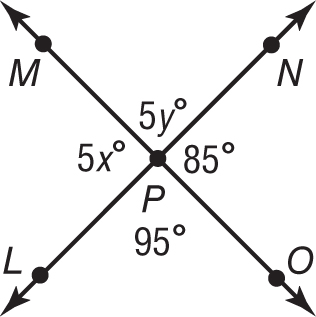 	1. Name two angles that are vertical.	2. Name two angles that are adjacent.	3. Find the value of x.	4. Find the value of y.Name each angle in four ways. Then classify the angle as acute, right, obtuse, or straight.	5.					6.					7.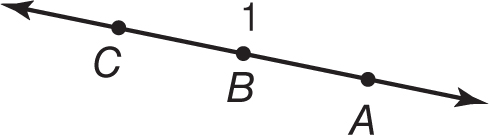 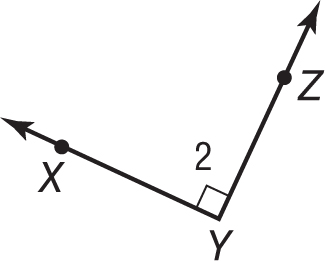 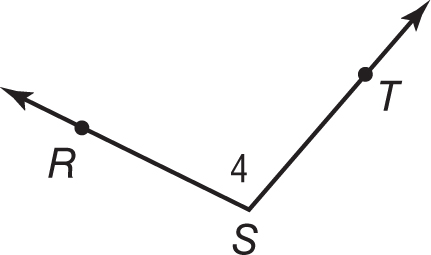 8.						9.					10.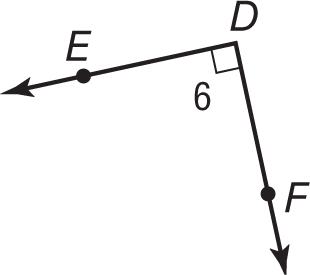 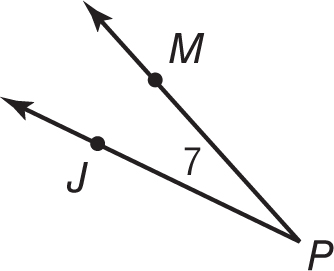 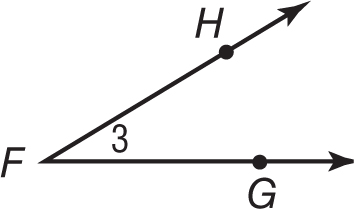 Use the figure at the right to name the following.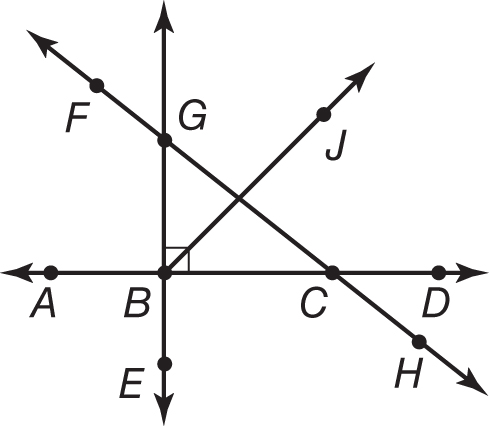 	11. two acute angles	12. two straight angles	13. two right angles	14. two obtuse angles